LAMPIRAN 1Data Hasil Kuisioner Variable GAP Diagram Tingkat Harapan dan Tingkat PresepsiData Variabel X1, X2, X3 (Presepsi Existing & Harapan)Data Tabulasi Penentuan Skor dan Interval KuadranData Tabulasi Total Nilai Variabel & Penentuan Letak pada KuadranData Diagram Letak Kuadran tiap Kategori Pengguna(Diagram Importance Performance Analysis/IPA)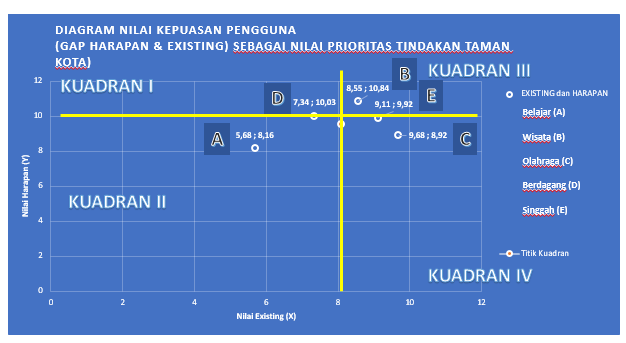 LAMPIRAN 2Data Analisis Variabel Regresi Linier Berganda Penentuan Faktor Variabel Pengaruh Dominan Kepuasan tiap KategoriData Variabel X1, X2, X3 (Presepsi Existing) dan Variabel YHasil uji validitas Kriteria keputusan item valid (sahih) jika r hitung > r tabel. Data dikatakan valid jika rhitung> rtabel. Diketahui jumlah pengguna yang dijadikan sampel adalah sebanyak 100, maka r tabelnya adalah 0,2 (Ghozali, 2016). Uji validitas ini dilakukan dengan bantuan SPSS.LAMPIRAN 4Data Pertanyaan Kuisioner Variabel dan Indikator Lampiran KuisionerIDENTITAS RESPONDENTuliskan Nama Lengkap, dan Usia Anda (Contoh: Maya Andriani, 21)Tuliskan Alamat Tempat Tinggal Anda (Kabupaten, Kecamatan). (Contoh: Nganjuk, Brebek)Jenis Kelamin 	: Perempuan / Laki-Laki Pendidikan 	: SD/ SMP-SLTP / SMA-SMK-SLTA/ DIPLOMA/ S1/ LainnyaPekerjaan	: Pegawai Negeri/ Pegawai Swasta/ Pengusaha-Wiraswasta/ Pedagang di Taman Kota/ Pelajar-MahasiswaAktivitas Utama Kunjungan ke Taman Kota : Aktivitas Singgah Sejenak/ Aktivitas Berlibur-Berwisata/ Aktivitas Berdagang/ Aktivitas Berolahraga/ Aktivitas Belajar-BerdiskusiSeberapa Sering Mendatangi Taman Kota? (frekuensi) : Hampir Setiap Hari/ Minimal 1 kali dalam Tiga Hari/ Minimal 1 kali dalam Seminggu/ Hanya saat ada KeperluanBerapa lama anda berkunjung ke Taman Kota Nganjuk dalam 1 hari? (durasi) : Kurang dari 1 jam/ 1 – 3 jam/ 3 – 5 jam/ 5 – 7 jam/ 7 – 12 jamLAMPIRAN 5Data Uji Validitas InstrumentKriteria yang digunakan adalah bila nilai koefisien korelasi item total lebih besar dari nilai r tabel, maka item yang yang bersangkutan dapat dinyatakan valid atau sahih atau apabila nilai probabilitas korelasi [sig.(2-tailed)] lebih kecil dari taraf signifikan ( ) sebesar 0.05. (Singarimbun dan Sofian Efendi, 1995 : 2003). Sebanyak 100 responden menjawab pertanyaan dalam kuesioner tentang analisis sikap konsumen terhadap perubahan harga bahan bakar. Pengujian validitas ini dilakukan dengan taraf signifikansi 5% dengan derajat kebebasan n – 2 atau 100 – 2 = 98 yang bernilai 0,196 .Hasil Uji Validitas InstrumenLAMPIRAN 3Data Uji Reliabilitas Hasil Uji ReliabilitasUji Reliabilitas ini untuk mengetahui sejauh mana hasil pengukuran tetap konsisten, apabila dilakukan pengukuran dua kali atu lebih terhadap gejala yang sama dengan menggunakan alat pengukur yang sama pula (Sugiyono, 2012: 173). 3 Kriteria suatu instrumen penelitian dikatakan reliabel dengan menggunakan teknik Alpha Cronbach bila keofisien reliabilitas ( )> 0,6. Berikut ini adalah hasil uji reliabilitas butir instrument.Tabel. Hasil Uji reliabilitas butir instrument pada Variabel Konfigurasi AreaDiketahui hasil perhitungan Alpha Cronbach adalah 0.812. Alpha Cronbach hitung lebih besar dari 0.6. sehingga disimpulkan bahwa butir instrument variabel yang digunakan reliable. No. KuisionerX1 Makna Ruang, X2 Intensitas Aktivitas,X3 Kesesuaian Karakter ElemenX1 Makna Ruang, X2 Intensitas Aktivitas,X3 Kesesuaian Karakter ElemenX1 Makna Ruang, X2 Intensitas Aktivitas,X3 Kesesuaian Karakter ElemenX1 Makna Ruang, X2 Intensitas Aktivitas,X3 Kesesuaian Karakter ElemenX1 Makna Ruang, X2 Intensitas Aktivitas,X3 Kesesuaian Karakter ElemenX1 Makna Ruang, X2 Intensitas Aktivitas,X3 Kesesuaian Karakter ElemenX1 Makna Ruang, X2 Intensitas Aktivitas,X3 Kesesuaian Karakter ElemenX1 Makna Ruang, X2 Intensitas Aktivitas,X3 Kesesuaian Karakter ElemenX1 Makna Ruang, X2 Intensitas Aktivitas,X3 Kesesuaian Karakter ElemenX1 Makna Ruang, X2 Intensitas Aktivitas,X3 Kesesuaian Karakter ElemenX1 Makna Ruang, X2 Intensitas Aktivitas,X3 Kesesuaian Karakter ElemenX1 Makna Ruang, X2 Intensitas Aktivitas,X3 Kesesuaian Karakter ElemenX1 Makna Ruang, X2 Intensitas Aktivitas,X3 Kesesuaian Karakter ElemenX1 Makna Ruang, X2 Intensitas Aktivitas,X3 Kesesuaian Karakter ElemenX1 Makna Ruang, X2 Intensitas Aktivitas,X3 Kesesuaian Karakter ElemenINDIKATORSUM/ KATEGORISUM/ KATEGORIVariabel X1 (Makna Ruang) Variabel X1 (Makna Ruang) Variabel X1 (Makna Ruang) Variabel X1 (Makna Ruang) Variabel X1 (Makna Ruang) Variabel X1 (Makna Ruang) Variabel X1 (Makna Ruang) Variabel X1 (Makna Ruang) Variabel X1 (Makna Ruang) Variabel X1 (Makna Ruang) Variabel X1 (Makna Ruang) Variabel X1 (Makna Ruang) Variabel X1 (Makna Ruang) Variabel X1 (Makna Ruang) Variabel X1 (Makna Ruang) (semakin banyak ~ setuju)(semakin banyak ~ setuju)NO KUISIONERAktivitas Belajar dan DiskusiAktivitas Belajar dan DiskusiAktivitas Belajar dan DiskusiAktivitas Belajar dan DiskusiAktivitas Belajar dan DiskusiAktivitas Belajar dan DiskusiAktivitas Belajar dan DiskusiAktivitas Belajar dan DiskusiAktivitas Belajar dan DiskusiAktivitas Belajar dan DiskusiAktivitas Belajar dan DiskusiAktivitas Belajar dan DiskusiAktivitas Belajar dan DiskusiAktivitas Belajar dan DiskusiAktivitas Belajar dan DiskusiMin20Max1001234567891011121314151617181920ExistingHarapan413222122112231122311X1.1Terintegrasi3527512231242132212321112X2Terkoneksi3831312112212122211121231X3Kejelasan Area3129131424112233234241231X4Entrance4878211231121222213212112X5Signage3385Total185250Variabel X1 (Makna Ruang) Variabel X1 (Makna Ruang) Variabel X1 (Makna Ruang) Variabel X1 (Makna Ruang) Variabel X1 (Makna Ruang) Variabel X1 (Makna Ruang) Variabel X1 (Makna Ruang) Variabel X1 (Makna Ruang) Variabel X1 (Makna Ruang) Variabel X1 (Makna Ruang) Variabel X1 (Makna Ruang) Variabel X1 (Makna Ruang) Variabel X1 (Makna Ruang) Variabel X1 (Makna Ruang) Variabel X1 (Makna Ruang) GAP-65Max Gap 500Aktivitas BerwisataAktivitas BerwisataAktivitas BerwisataAktivitas BerwisataAktivitas BerwisataAktivitas BerwisataAktivitas BerwisataAktivitas BerwisataAktivitas BerwisataAktivitas BerwisataAktivitas BerwisataAktivitas BerwisataAktivitas BerwisataAktivitas BerwisataAktivitas BerwisataMin Gap 52122232425262728293031323334353637383940444444444453424444445Terintegrasi7981523333224443244322444Terkoneksi6291323212322333423332233Kejelasan Area5184154344344444444335444Entrance7885244342344434343434443Signage7157Total341398Variabel X1 (Makna Ruang) Variabel X1 (Makna Ruang) Variabel X1 (Makna Ruang) Variabel X1 (Makna Ruang) Variabel X1 (Makna Ruang) Variabel X1 (Makna Ruang) Variabel X1 (Makna Ruang) Variabel X1 (Makna Ruang) Variabel X1 (Makna Ruang) Variabel X1 (Makna Ruang) Variabel X1 (Makna Ruang) Variabel X1 (Makna Ruang) Variabel X1 (Makna Ruang) Variabel X1 (Makna Ruang) Variabel X1 (Makna Ruang) GAP-57Max Gap 500Aktivitas BerolahragaAktivitas BerolahragaAktivitas BerolahragaAktivitas BerolahragaAktivitas BerolahragaAktivitas BerolahragaAktivitas BerolahragaAktivitas BerolahragaAktivitas BerolahragaAktivitas BerolahragaAktivitas BerolahragaAktivitas BerolahragaAktivitas BerolahragaAktivitas BerolahragaAktivitas BerolahragaMin Gap 54142434445464748495051525354555657585960444444443444442344344Terintegrasi7534513222132312112213111Terkoneksi3533321223312142232231214Kejelasan Area4365144344134444424413444Entrance6981223344424432442444143Signage6572Total287285Variabel X1 (Makna Ruang) Variabel X1 (Makna Ruang) Variabel X1 (Makna Ruang) Variabel X1 (Makna Ruang) Variabel X1 (Makna Ruang) Variabel X1 (Makna Ruang) Variabel X1 (Makna Ruang) Variabel X1 (Makna Ruang) Variabel X1 (Makna Ruang) Variabel X1 (Makna Ruang) Variabel X1 (Makna Ruang) Variabel X1 (Makna Ruang) Variabel X1 (Makna Ruang) Variabel X1 (Makna Ruang) Variabel X1 (Makna Ruang) GAP2Max Gap 500Aktivitas BerdagangAktivitas BerdagangAktivitas BerdagangAktivitas BerdagangAktivitas BerdagangAktivitas BerdagangAktivitas BerdagangAktivitas BerdagangAktivitas BerdagangAktivitas BerdagangAktivitas BerdagangAktivitas BerdagangAktivitas BerdagangAktivitas BerdagangAktivitas BerdagangMin Gap 56162636465666768697071727374757677787980422231121222212322121Terintegrasi3681512211421231213123223Terkoneksi3979332112112212142211221Kejelasan Area3471133444244424443424443Entrance7079233434244334212321323Signage5668Total235378Variabel X1 (Makna Ruang) Variabel X1 (Makna Ruang) Variabel X1 (Makna Ruang) Variabel X1 (Makna Ruang) Variabel X1 (Makna Ruang) Variabel X1 (Makna Ruang) Variabel X1 (Makna Ruang) Variabel X1 (Makna Ruang) Variabel X1 (Makna Ruang) Variabel X1 (Makna Ruang) Variabel X1 (Makna Ruang) Variabel X1 (Makna Ruang) Variabel X1 (Makna Ruang) Variabel X1 (Makna Ruang) Variabel X1 (Makna Ruang) GAP-143Max Gap 500Aktivitas SinggahAktivitas SinggahAktivitas SinggahAktivitas SinggahAktivitas SinggahAktivitas SinggahAktivitas SinggahAktivitas SinggahAktivitas SinggahAktivitas SinggahAktivitas SinggahAktivitas SinggahAktivitas SinggahAktivitas SinggahAktivitas SinggahMin Gap 581828384858687888990919293949596979899100444343444334344444433Terintegrasi7368544343434344343543434Terkoneksi7358312131221112221211321Kejelasan Area3276143323234444243423444Entrance6672222241211411322311312Signage3979Total283353GAP-70Max Gap 500Min Gap 5Variabel X2 (Intensitas Aktivitas) Variabel X2 (Intensitas Aktivitas) Variabel X2 (Intensitas Aktivitas) Variabel X2 (Intensitas Aktivitas) Variabel X2 (Intensitas Aktivitas) Variabel X2 (Intensitas Aktivitas) Variabel X2 (Intensitas Aktivitas) Variabel X2 (Intensitas Aktivitas) Variabel X2 (Intensitas Aktivitas) Variabel X2 (Intensitas Aktivitas) Variabel X2 (Intensitas Aktivitas) Variabel X2 (Intensitas Aktivitas) Variabel X2 (Intensitas Aktivitas) Variabel X2 (Intensitas Aktivitas) Variabel X2 (Intensitas Aktivitas) Aktivitas Belajar dan DiskusiAktivitas Belajar dan DiskusiAktivitas Belajar dan DiskusiAktivitas Belajar dan DiskusiAktivitas Belajar dan DiskusiAktivitas Belajar dan DiskusiAktivitas Belajar dan DiskusiAktivitas Belajar dan DiskusiAktivitas Belajar dan DiskusiAktivitas Belajar dan DiskusiAktivitas Belajar dan DiskusiAktivitas Belajar dan DiskusiAktivitas Belajar dan DiskusiAktivitas Belajar dan DiskusiAktivitas Belajar dan Diskusi1234567891011121314151617181920612223122311121311222Y1Interaksi Sosial35241012211223312222312111Y2Daya Tarik3543712213221121122112122Y3Kebersihan3274831312213222132222121Y4Keamanan3871933231321122211132343Y5Informasi4358Total183270Variabel X2 (Intensitas Aktivitas) Variabel X2 (Intensitas Aktivitas) Variabel X2 (Intensitas Aktivitas) Variabel X2 (Intensitas Aktivitas) Variabel X2 (Intensitas Aktivitas) Variabel X2 (Intensitas Aktivitas) Variabel X2 (Intensitas Aktivitas) Variabel X2 (Intensitas Aktivitas) Variabel X2 (Intensitas Aktivitas) Variabel X2 (Intensitas Aktivitas) Variabel X2 (Intensitas Aktivitas) Variabel X2 (Intensitas Aktivitas) Variabel X2 (Intensitas Aktivitas) Variabel X2 (Intensitas Aktivitas) Variabel X2 (Intensitas Aktivitas) GAP-87Max Gap 500Aktivitas BerwisataAktivitas BerwisataAktivitas BerwisataAktivitas BerwisataAktivitas BerwisataAktivitas BerwisataAktivitas BerwisataAktivitas BerwisataAktivitas BerwisataAktivitas BerwisataAktivitas BerwisataAktivitas BerwisataAktivitas BerwisataAktivitas BerwisataAktivitas BerwisataMin Gap 52122232425262728293031323334353637383940654344344444444334444Interaksi Sosial77741033322221243231222124Daya Tarik4668744245444544422444454Kebersihan7781823333224443243322444Keamanan6179953344544535445444453Informasi8272Total343374Max Gap 500Variabel X2 (Intensitas Aktivitas) Variabel X2 (Intensitas Aktivitas) Variabel X2 (Intensitas Aktivitas) Variabel X2 (Intensitas Aktivitas) Variabel X2 (Intensitas Aktivitas) Variabel X2 (Intensitas Aktivitas) Variabel X2 (Intensitas Aktivitas) Variabel X2 (Intensitas Aktivitas) Variabel X2 (Intensitas Aktivitas) Variabel X2 (Intensitas Aktivitas) Variabel X2 (Intensitas Aktivitas) Variabel X2 (Intensitas Aktivitas) Variabel X2 (Intensitas Aktivitas) Variabel X2 (Intensitas Aktivitas) Variabel X2 (Intensitas Aktivitas) GAP-31Min Gap 5Aktivitas BerolahragaAktivitas BerolahragaAktivitas BerolahragaAktivitas BerolahragaAktivitas BerolahragaAktivitas BerolahragaAktivitas BerolahragaAktivitas BerolahragaAktivitas BerolahragaAktivitas BerolahragaAktivitas BerolahragaAktivitas BerolahragaAktivitas BerolahragaAktivitas BerolahragaAktivitas Berolahraga4142434445464748495051525354555657585960644344134444424413444Interaksi Sosial69511023333223122134334243Daya Tarik5347744444544444444454444Kebersihan8279833223434332332343233Keamanan5882923241322344443432234Informasi5963Total321322Variabel X2 (Intensitas Aktivitas) Variabel X2 (Intensitas Aktivitas) Variabel X2 (Intensitas Aktivitas) Variabel X2 (Intensitas Aktivitas) Variabel X2 (Intensitas Aktivitas) Variabel X2 (Intensitas Aktivitas) Variabel X2 (Intensitas Aktivitas) Variabel X2 (Intensitas Aktivitas) Variabel X2 (Intensitas Aktivitas) Variabel X2 (Intensitas Aktivitas) Variabel X2 (Intensitas Aktivitas) Variabel X2 (Intensitas Aktivitas) Variabel X2 (Intensitas Aktivitas) Variabel X2 (Intensitas Aktivitas) Variabel X2 (Intensitas Aktivitas) GAP-1Max Gap 500Aktivitas Berdagang di Taman KotaAktivitas Berdagang di Taman KotaAktivitas Berdagang di Taman KotaAktivitas Berdagang di Taman KotaAktivitas Berdagang di Taman KotaAktivitas Berdagang di Taman KotaAktivitas Berdagang di Taman KotaAktivitas Berdagang di Taman KotaAktivitas Berdagang di Taman KotaAktivitas Berdagang di Taman KotaAktivitas Berdagang di Taman KotaAktivitas Berdagang di Taman KotaAktivitas Berdagang di Taman KotaAktivitas Berdagang di Taman KotaAktivitas Berdagang di Taman KotaMin Gap 56162636465666768697071727374757677787980643323234444243323444Interaksi Sosial65841032332231212222423121Daya Tarik4372741112422242322241121Kebersihan4379834344434234243223423Keamanan6369912432221231131421123Informasi4159Total255363Variabel X2 (Intensitas Aktivitas) Variabel X2 (Intensitas Aktivitas) Variabel X2 (Intensitas Aktivitas) Variabel X2 (Intensitas Aktivitas) Variabel X2 (Intensitas Aktivitas) Variabel X2 (Intensitas Aktivitas) Variabel X2 (Intensitas Aktivitas) Variabel X2 (Intensitas Aktivitas) Variabel X2 (Intensitas Aktivitas) Variabel X2 (Intensitas Aktivitas) Variabel X2 (Intensitas Aktivitas) Variabel X2 (Intensitas Aktivitas) Variabel X2 (Intensitas Aktivitas) Variabel X2 (Intensitas Aktivitas) Variabel X2 (Intensitas Aktivitas) GAP-108Max Gap 500Aktivitas SinggahAktivitas SinggahAktivitas SinggahAktivitas SinggahAktivitas SinggahAktivitas SinggahAktivitas SinggahAktivitas SinggahAktivitas SinggahAktivitas SinggahAktivitas SinggahAktivitas SinggahAktivitas SinggahAktivitas SinggahAktivitas SinggahMin Gap 581828384858687888990919293949596979899100614224244242342424412Interaksi Sosial57351034223431434343343123Daya Tarik5967743244443444212224244Kebersihan6375844343434333343243434Keamanan6881913212233222332214222Informasi4469Total291327GAP-36Max Gap 500Min Gap 5Variabel X3 (Kesesuaian Karakter ELemen) Variabel X3 (Kesesuaian Karakter ELemen) Variabel X3 (Kesesuaian Karakter ELemen) Variabel X3 (Kesesuaian Karakter ELemen) Variabel X3 (Kesesuaian Karakter ELemen) Variabel X3 (Kesesuaian Karakter ELemen) Variabel X3 (Kesesuaian Karakter ELemen) Variabel X3 (Kesesuaian Karakter ELemen) Variabel X3 (Kesesuaian Karakter ELemen) Variabel X3 (Kesesuaian Karakter ELemen) Variabel X3 (Kesesuaian Karakter ELemen) Variabel X3 (Kesesuaian Karakter ELemen) Variabel X3 (Kesesuaian Karakter ELemen) Variabel X3 (Kesesuaian Karakter ELemen) Variabel X3 (Kesesuaian Karakter ELemen) Aktivitas Belajar dan DiskusiAktivitas Belajar dan DiskusiAktivitas Belajar dan DiskusiAktivitas Belajar dan DiskusiAktivitas Belajar dan DiskusiAktivitas Belajar dan DiskusiAktivitas Belajar dan DiskusiAktivitas Belajar dan DiskusiAktivitas Belajar dan DiskusiAktivitas Belajar dan DiskusiAktivitas Belajar dan DiskusiAktivitas Belajar dan DiskusiAktivitas Belajar dan DiskusiAktivitas Belajar dan DiskusiAktivitas Belajar dan Diskusi12345678910111213141516171819201112212221222213212312Z1Softscaoe Kenyamanan Visual36741221223331213221331223Z2Softscape Fungsi Teduh atau Batas42651312213332123212322213Z3Hardscapae Bentuk41791512222321132221212113Z4Sirkulasi36271421323334212133321222Z5Hardscape Jenis Material4551Total200296Variabel X3 (Kesesuaian Karakter ELemen) Variabel X3 (Kesesuaian Karakter ELemen) Variabel X3 (Kesesuaian Karakter ELemen) Variabel X3 (Kesesuaian Karakter ELemen) Variabel X3 (Kesesuaian Karakter ELemen) Variabel X3 (Kesesuaian Karakter ELemen) Variabel X3 (Kesesuaian Karakter ELemen) Variabel X3 (Kesesuaian Karakter ELemen) Variabel X3 (Kesesuaian Karakter ELemen) Variabel X3 (Kesesuaian Karakter ELemen) Variabel X3 (Kesesuaian Karakter ELemen) Variabel X3 (Kesesuaian Karakter ELemen) Variabel X3 (Kesesuaian Karakter ELemen) Variabel X3 (Kesesuaian Karakter ELemen) Variabel X3 (Kesesuaian Karakter ELemen) GAP-96Max Gap 500Aktivitas BerwisataAktivitas BerwisataAktivitas BerwisataAktivitas BerwisataAktivitas BerwisataAktivitas BerwisataAktivitas BerwisataAktivitas BerwisataAktivitas BerwisataAktivitas BerwisataAktivitas BerwisataAktivitas BerwisataAktivitas BerwisataAktivitas BerwisataAktivitas BerwisataMin Gap 521222324252627282930313233343536373839401112112311131221131121Softscaoe Kenyamanan Visual31631232111212232311122111Softscape Fungsi Teduh atau Batas33571312112222123212411212Hardscapae Bentuk35691512121221213131212321Sirkulasi34561421221414244121112111Hardscape Jenis Material3867Total171312Variabel X3 (Kesesuaian Karakter ELemen) Variabel X3 (Kesesuaian Karakter ELemen) Variabel X3 (Kesesuaian Karakter ELemen) Variabel X3 (Kesesuaian Karakter ELemen) Variabel X3 (Kesesuaian Karakter ELemen) Variabel X3 (Kesesuaian Karakter ELemen) Variabel X3 (Kesesuaian Karakter ELemen) Variabel X3 (Kesesuaian Karakter ELemen) Variabel X3 (Kesesuaian Karakter ELemen) Variabel X3 (Kesesuaian Karakter ELemen) Variabel X3 (Kesesuaian Karakter ELemen) Variabel X3 (Kesesuaian Karakter ELemen) Variabel X3 (Kesesuaian Karakter ELemen) Variabel X3 (Kesesuaian Karakter ELemen) Variabel X3 (Kesesuaian Karakter ELemen) GAP-141Max Gap 500Aktivitas BerolahragaAktivitas BerolahragaAktivitas BerolahragaAktivitas BerolahragaAktivitas BerolahragaAktivitas BerolahragaAktivitas BerolahragaAktivitas BerolahragaAktivitas BerolahragaAktivitas BerolahragaAktivitas BerolahragaAktivitas BerolahragaAktivitas BerolahragaAktivitas BerolahragaAktivitas BerolahragaMin Gap 541424344454647484950515253545556575859601144334244434343444243Softscaoe Kenyamanan Visual70631233442344334342342314Softscape Fungsi Teduh atau Batas63581355445554454444455445Hardscapae Bentuk89821523231322344443432234Sirkulasi58261444454544444344454334Hardscape Jenis Material8056Total360285Max Gap 500Variabel Z (Kesesuaian Karakter ELemen) Variabel Z (Kesesuaian Karakter ELemen) Variabel Z (Kesesuaian Karakter ELemen) Variabel Z (Kesesuaian Karakter ELemen) Variabel Z (Kesesuaian Karakter ELemen) Variabel Z (Kesesuaian Karakter ELemen) Variabel Z (Kesesuaian Karakter ELemen) Variabel Z (Kesesuaian Karakter ELemen) Variabel Z (Kesesuaian Karakter ELemen) Variabel Z (Kesesuaian Karakter ELemen) Variabel Z (Kesesuaian Karakter ELemen) Variabel Z (Kesesuaian Karakter ELemen) Variabel Z (Kesesuaian Karakter ELemen) Variabel Z (Kesesuaian Karakter ELemen) Variabel Z (Kesesuaian Karakter ELemen) GAP75Min Gap 5Aktivitas Berdagang di Taman KotaAktivitas Berdagang di Taman KotaAktivitas Berdagang di Taman KotaAktivitas Berdagang di Taman KotaAktivitas Berdagang di Taman KotaAktivitas Berdagang di Taman KotaAktivitas Berdagang di Taman KotaAktivitas Berdagang di Taman KotaAktivitas Berdagang di Taman KotaAktivitas Berdagang di Taman KotaAktivitas Berdagang di Taman KotaAktivitas Berdagang di Taman KotaAktivitas Berdagang di Taman KotaAktivitas Berdagang di Taman KotaAktivitas Berdagang di Taman Kota61626364656667686970717273747576777879801133331213332241321333Softscaoe Kenyamanan Visual49561224322433223222243322Softscape Fungsi Teduh atau Batas52591312423142421233422243Hardscapae Bentuk51611521223122222222212222Sirkulasi38651432342312243432243223Hardscape Jenis Material5421Total244262Variabel X3 (Kesesuaian Karakter ELemen) Variabel X3 (Kesesuaian Karakter ELemen) Variabel X3 (Kesesuaian Karakter ELemen) Variabel X3 (Kesesuaian Karakter ELemen) Variabel X3 (Kesesuaian Karakter ELemen) Variabel X3 (Kesesuaian Karakter ELemen) Variabel X3 (Kesesuaian Karakter ELemen) Variabel X3 (Kesesuaian Karakter ELemen) Variabel X3 (Kesesuaian Karakter ELemen) Variabel X3 (Kesesuaian Karakter ELemen) Variabel X3 (Kesesuaian Karakter ELemen) Variabel X3 (Kesesuaian Karakter ELemen) Variabel X3 (Kesesuaian Karakter ELemen) Variabel X3 (Kesesuaian Karakter ELemen) Variabel X3 (Kesesuaian Karakter ELemen) GAP-18Max Gap 500Aktivitas SinggahAktivitas SinggahAktivitas SinggahAktivitas SinggahAktivitas SinggahAktivitas SinggahAktivitas SinggahAktivitas SinggahAktivitas SinggahAktivitas SinggahAktivitas SinggahAktivitas SinggahAktivitas SinggahAktivitas SinggahAktivitas SinggahMin Gap 5818283848586878889909192939495969798991001124243442344424343343Softscaoe Kenyamanan Visual66571234433443343334244334Softscape Fungsi Teduh atau Batas68611344345444444444544444Hardscapae Bentuk81721522143233434443223343Sirkulasi59631432333443543242244233Hardscape Jenis Material6359Total337312GAP25Max Gap 500Min Gap 5MENENTUKAN KUADRANGAP DIAGRAM5 KATEGORISkor Tertinggi Likert x Jumlah Total Responden Tiap Kategori  x Jumlah KuisionerSkor Tertinggi Likert x Jumlah Total Responden Tiap Kategori  x Jumlah KuisionerSkor Tertinggi Likert x Jumlah Total Responden Tiap Kategori  x Jumlah Kuisioner5 x 20 x 15  = 15005 x 20 x 15  = 1500Skor Terendah Likert x Jumlah Total Responden x Jumlah KuisionerSkor Terendah Likert x Jumlah Total Responden x Jumlah KuisionerSkor Terendah Likert x Jumlah Total Responden x Jumlah Kuisioner1 x 20 x 15 = 3001 x 20 x 15 = 300Tertinggi 1200, Terendah 300Tertinggi 1200, Terendah 300Tertinggi 1200, Terendah 300Tertinggi 12, Terendah 3Tertinggi 12, Terendah 3Tertinggi 12, Terendah 3Interval = (Skor Tertinggi – Terendah) / KelompokInterval = (Skor Tertinggi – Terendah) / KelompokInterval = (Skor Tertinggi – Terendah) / Kelompok= (12 – (-12)) / 4= (12 – (-12)) / 4= 6 (Mulyono, 1991)= 6 (Mulyono, 1991)Titik Tengah KuadranTitik Tengah KuadranTitik Tengah KuadranExisting Rata-Rata 8,072Harapan Rata-Rata9,574INTERVAL DIAGRAMINTERVALNILAIKETERANGANLETAK1.56-3 sd -1.5-12 sd -6sangat negatifsangat kurang sesuaiK4-1.5 sd 0-6 sd 0negatifkurang sesuaiK30 sd 1.50 sd 6positiflebih sesuaiK21.5 sd 36 sd 12sangat positifsangat lebih sesuaiK1DIAGRAMNILAI TIAP VARIABEL KATEGORINILAI TIAP VARIABEL KATEGORINILAI TOTALNILAI TOTALNILAI DIAGRAM (Rerata)NILAI DIAGRAM (Rerata)GAPExistingHarapanExistingHarapanExistingHarapanAKTIVITASBelajar (A)X11852505688165,688,162,48X2183270X3200296Wisata (B)X134139885510848,5510,842,29X2343374X3171312Olahraga (C)X12872859688929,688,92-0,76X2321322X3360285Berdagang (D)X123537873410037,3410,032,69X2255363X3244262Singgah (E)X12833539119929,119,920,81X2291327X3337312Titik KuadranExisting Rata-Rata 8,072Harapan Rata-Rata9,574Variabel Pertanyaan X1,X2,X3Variabel Pertanyaan X1,X2,X3Variabel Pertanyaan X1,X2,X3Variabel Pertanyaan X1,X2,X3Variabel Pertanyaan X1,X2,X3Variabel Pertanyaan X1,X2,X3Variabel Pertanyaan X1,X2,X3Variabel Pertanyaan X1,X2,X3Variabel Pertanyaan X1,X2,X3Variabel Pertanyaan X1,X2,X3Variabel Pertanyaan X1,X2,X3Variabel Pertanyaan X1,X2,X3Variabel Pertanyaan X1,X2,X3Variabel Pertanyaan X1,X2,X3Variabel Pertanyaan X1,X2,X3X : Nilai Konfigurasi Area (Existing)X : Nilai Konfigurasi Area (Existing)X : Nilai Konfigurasi Area (Existing)X : Nilai Konfigurasi Area (Existing)X : Nilai Konfigurasi Area (Existing)X : Nilai Konfigurasi Area (Existing)X : Nilai Konfigurasi Area (Existing)X : Nilai Konfigurasi Area (Existing)X : Nilai Konfigurasi Area (Existing)X : Nilai Konfigurasi Area (Existing)X : Nilai Konfigurasi Area (Existing)X : Nilai Konfigurasi Area (Existing)X : Nilai Konfigurasi Area (Existing)X : Nilai Konfigurasi Area (Existing)X : Nilai Konfigurasi Area (Existing)X1.1X1.2X1.3X1.4X1.5T.X1X2.1X2.2X2.3X2.4X2.5T.X2X3.1X3.2X3.3X3.4X3.5T.X3NoKode123456789101112131415Total1Belajar311117113319121217392Belajar1123292213210212128463Belajar421221122322112223211554Belajar2312311211318121228465Belajar412211033211102333213536Belajar11212712232102333314487Belajar12124102212292333213518Belajar2122292131310112419479Belajar22111731213102212184210Belajar32213111222182121394711Belajar322221111222823322125012Belajar22222101112272221294313Belajar31131922312101213294714Belajar431121112212831231104815Belajar221139312131023332135116Belajar41222111123181322194717Belajar1212171222292121284018Belajar21231921131832221104419Belajar31311922241111212174720Belajar12112722131923323134521Wisata542421754253191312188022Wisata443431844333172221297923Wisata332431532333141112166424Wisata441431644342171112277325Wisata422431545342182121177326Wisata3334215342521632242137527Wisata442421644242161121277128Wisata4424418444411712241108029Wisata443441945452201212288630Wisata4335419444341933241138931Wisata4433317443531912343138532Wisata434421744242162321197533Wisata442241642443172112397534Wisata433441842351151121167235Wisata343431734342161141297536Wisata333421534242153211186837Wisata542421744242161212287438Wisata442441844441171121387839Wisata443441945452202111278540Wisata433541944434191121168241Olahraga4224113443221543542187442Olahraga4314315443331743543198343Olahraga3324214342231434442177344Olahraga4424216442431734453198545Olahraga4434217443131542541168046Olahraga1434113154321523553187447Olahraga3214313343221444542197348Olahraga4423215444231744442188249Olahraga4414316443311543443188050Olahraga4344116443421733544198551Olahraga4224214442421644444208052Olahraga4424115443411633434177953Olahraga2434114243431644444208054Olahraga4222212442341732443167455Olahraga4423215443431843444198556Olahraga1434113154331644553217957Olahraga3414315343241642542177958Olahraga4123111442221423432146459Olahraga4414114443341841433157960Olahraga4344116443431834544208861Bdagang3332112443131532132116562Bdagang3322212314221234221126063Bdagang4412213313431433432156964Bdagang4313112214331332242136365Bdagang4421112324221312323116166Bdagang2211410244221424131115967Bdagang4412213323231313412116368Bdagang4421112424111233222126069Bdagang4322213422221232422136370Bdagang2312311443311532242136571Bdagang4422113424121323132116372Bdagang4212211232121022242125473Bdagang4141111424321542332146674Bdagang3222312323121112322105675Bdagang4323113322441532422136976Bdagang221229242221224241135577Bdagang4112311313131113232115578Bdagang4321212414111133222125879Bdagang4222212422221232422136180Bdagang3311311413311232332135981Singgah4214415144131323432147082Singgah3224415434341844422168283Singgah3213312223221124331135984Singgah2434417244121343434187885Singgah3113311443231633533177186Singgah2224414244241644442187887Singgah3124313443331744443197988Singgah4114414434311523433157389Singgah4413315243241533454197990Singgah4113413443231644443197791Singgah4124415243241543434187892Singgah2323313323331443424177193Singgah4224416414341623444178194Singgah3214313223231244423176795Singgah4324518422231332522147696Singgah2114412224141344442186897Singgah3114312443431834443187898Singgah4334418424211333423157799Singgah41233131432212434341868100Singgah42134142442315344331775r Tabel0,20,20,20,20,20,20,20,20,20,20,20,20,20,20,2r Hitung0,470,510,390,780,30,610,730,50,50,40,40,20,460,340,41Variabel Pertanyaan YVariabel Pertanyaan YVariabel Pertanyaan YVariabel Pertanyaan YVariabel Pertanyaan YVariabel Pertanyaan YVariabel Pertanyaan YVariabel Pertanyaan YY : Kepuasan Konfigurasi AreaY : Kepuasan Konfigurasi AreaY : Kepuasan Konfigurasi AreaY : Kepuasan Konfigurasi AreaY : Kepuasan Konfigurasi AreaY : Kepuasan Konfigurasi AreaY : Kepuasan Konfigurasi AreaY : Kepuasan Konfigurasi AreaY1Y2Y3Y4Y5T.YNoPenggunaKode123451Belajar42222122Belajar22332123Belajar33334164Belajar34323155Belajar32424156Belajar22224127Belajar23324148Belajar32344169Belajar334431710Belajar432221311Belajar442331612Belajar332321313Belajar423341614Belajar342341615Belajar334441816Belajar323231317Belajar232321218Belajar323231319Belajar424231520Belajar233331421Wisata455432122Wisata443421723Wisata444331824Wisata345331825Wisata334321526Wisata443441927Wisata344321628Wisata355252029Wisata555332130Wisata544552331Wisata334351832Wisata343421633Wisata534331834Wisata344221535Wisata445321836Wisata454321837Wisata545432138Wisata354321739Wisata333421540Wisata545522141Olahraga332341542Olahraga344452043Olahraga442441844Olahraga553442145Olahraga355452246Olahraga243341647Olahraga434351948Olahraga545442249Olahraga353251850Olahraga334351851Olahraga533441952Olahraga353241753Olahraga354452154Olahraga335542055Olahraga453452156Olahraga242441657Olahraga454552358Olahraga525341959Olahraga544542260Olahraga345452161Berdagang443441962Berdagang435331863Berdagang344441964Berdagang443452065Berdagang554532266Berdagang333341667Berdagang554422068Berdagang343331669Berdagang345431970Berdagang334331671Berdagang545342172Berdagang533351973Berdagang435341974Berdagang334331675Berdagang544532176Berdagang333351777Berdagang344441978Berdagang545332079Berdagang353231680Berdagang344241781Singgah432441782Singgah435331883Singgah433341784Singgah353441985Singgah424341786Singgah333441787Singgah424431788Singgah325241689Singgah553442190Singgah425452091Singgah433341792Singgah344331793Singgah534552294Singgah343331695Singgah435431996Singgah323441697Singgah325351898Singgah544331999Singgah4222414100Singgah3334417r Tabel0,20,20,20,20,2r Hitung0,620,560,60,70,44Konsep VariabelDimensi VariabelIndikatorNomor KuisionerKualitas Elemen Penyusun Taman Kota Elemen Taman Kota yang berkualitas adalah yang memiliki indikator dimana dapat mendukung aktivitas dari penggunanya. Baik secara kesesuaian, fasilitas, sirkulasi, dan akses.Rujukan:(Hidayah dan Pramukanto., 2011; Fentrtri, D. M., 2017; Muharama, H. dan  Ariastita, P. G., 2020)(Seymour, 1980; Wolch et al., 2014)1. Kesesuaian Karakter Elemen Lansekapa. Elemen lansekap softscape memiliki jenis yang memberikan kenyamanan dan keamanan*jenis vegetasi yang sesuai (warna, aroma, keteduhan, bentuk fisik)11, 12Z1, Z2Kualitas Elemen Penyusun Taman Kota Elemen Taman Kota yang berkualitas adalah yang memiliki indikator dimana dapat mendukung aktivitas dari penggunanya. Baik secara kesesuaian, fasilitas, sirkulasi, dan akses.Rujukan:(Hidayah dan Pramukanto., 2011; Fentrtri, D. M., 2017; Muharama, H. dan  Ariastita, P. G., 2020)(Seymour, 1980; Wolch et al., 2014)b. Elemen lansekap hardscape memiliki material (warna dan tekstur) serta bentuk yang memberikan kenyamanan dan keamanan*site furniture (bangku taman, signage, tempat sampah, bangunan peneduh, dll)13, 14Z3, Z5Kualitas Elemen Penyusun Taman Kota Elemen Taman Kota yang berkualitas adalah yang memiliki indikator dimana dapat mendukung aktivitas dari penggunanya. Baik secara kesesuaian, fasilitas, sirkulasi, dan akses.Rujukan:(Hidayah dan Pramukanto., 2011; Fentrtri, D. M., 2017; Muharama, H. dan  Ariastita, P. G., 2020)(Seymour, 1980; Wolch et al., 2014)c. Kemudahan dari dan menuju area aktivitas lain (Sirkulasi Pencapaian dengan pola lantai / lampu jalan)15Z4Kualitas Elemen Penyusun Taman Kota Elemen Taman Kota yang berkualitas adalah yang memiliki indikator dimana dapat mendukung aktivitas dari penggunanya. Baik secara kesesuaian, fasilitas, sirkulasi, dan akses.Rujukan:(Hidayah dan Pramukanto., 2011; Fentrtri, D. M., 2017; Muharama, H. dan  Ariastita, P. G., 2020)(Seymour, 1980; Wolch et al., 2014)2. Kemampuan Elemen Lansekap terhadap Intensitas Aktivitasa. Pola dan komposisi lansekap telah memenuhi dalam upaya mendukung aktivitas & interaksi yang dibutuhkan pada area yang telah ditetapkan6Y1Kualitas Elemen Penyusun Taman Kota Elemen Taman Kota yang berkualitas adalah yang memiliki indikator dimana dapat mendukung aktivitas dari penggunanya. Baik secara kesesuaian, fasilitas, sirkulasi, dan akses.Rujukan:(Hidayah dan Pramukanto., 2011; Fentrtri, D. M., 2017; Muharama, H. dan  Ariastita, P. G., 2020)(Seymour, 1980; Wolch et al., 2014)b. Fasilitas dan kemudahan service/km umum, kebersihan, keamanan dan rasa ingin kembali (kerasan) pada area yang anda gunakan telah memuaskan7, 8, 9Y3, Y4, Y5Kualitas Elemen Penyusun Taman Kota Elemen Taman Kota yang berkualitas adalah yang memiliki indikator dimana dapat mendukung aktivitas dari penggunanya. Baik secara kesesuaian, fasilitas, sirkulasi, dan akses.Rujukan:(Hidayah dan Pramukanto., 2011; Fentrtri, D. M., 2017; Muharama, H. dan  Ariastita, P. G., 2020)(Seymour, 1980; Wolch et al., 2014)c. Elemen daya tarik / point of interest sesuai kebutuhan aktivitas pada area yang digunakan10Y2Kualitas Elemen Penyusun Taman Kota Elemen Taman Kota yang berkualitas adalah yang memiliki indikator dimana dapat mendukung aktivitas dari penggunanya. Baik secara kesesuaian, fasilitas, sirkulasi, dan akses.Rujukan:(Hidayah dan Pramukanto., 2011; Fentrtri, D. M., 2017; Muharama, H. dan  Ariastita, P. G., 2020)(Seymour, 1980; Wolch et al., 2014)3. Makna Ruang akibat Elemen Lansekapa. Akses Masuk (Entrance) dan kemudahan menemukan area tertentu (Signage)1, 2X4, X5Kualitas Elemen Penyusun Taman Kota Elemen Taman Kota yang berkualitas adalah yang memiliki indikator dimana dapat mendukung aktivitas dari penggunanya. Baik secara kesesuaian, fasilitas, sirkulasi, dan akses.Rujukan:(Hidayah dan Pramukanto., 2011; Fentrtri, D. M., 2017; Muharama, H. dan  Ariastita, P. G., 2020)(Seymour, 1980; Wolch et al., 2014)b. Kejelasan Area Aktivitas (Identitas dan kekhasan area) 3X3Kualitas Elemen Penyusun Taman Kota Elemen Taman Kota yang berkualitas adalah yang memiliki indikator dimana dapat mendukung aktivitas dari penggunanya. Baik secara kesesuaian, fasilitas, sirkulasi, dan akses.Rujukan:(Hidayah dan Pramukanto., 2011; Fentrtri, D. M., 2017; Muharama, H. dan  Ariastita, P. G., 2020)(Seymour, 1980; Wolch et al., 2014)c. Lokasi melakukan Aktivitas sebagai satu kesatuan telah sesuai dengan sekitarnya (terintegrasi dan terkoneksi secara tepat)4, 5X1, X2No.PernyataanHarapanHarapanHarapanHarapanHarapanKenyataanKenyataanKenyataanKenyataanKenyataanNo.PernyataanSangat Setuju Setuju Cukup Tidak Setuju Sangat Tidak Setuju Sangat Setuju Setuju Cukup Tidak Setuju Sangat Tidak Setuju Saya merasa puas dengan fasilitas gerbang Akses Masuk (Entrance) ke Taman KotaSaya merasa mudah menemukan area tertentu (Signage) sesuai dengan aktivitas utama yang akan saya lakukanSaya yakin dapat membedakan dan memahami fungsi dari area-area yang telah di sediakan di Taman Kota *Kejelasan Area Aktivitas (Identitas dan kekhasan area)Saya merasa fungsi area aktivitas yang saya gunakan sudah didukung dengan baik dengan area aktivitas lain sehingga lebih memuaskan *Terintegrasi (dengan keseluruhan area aktivitas lain)Saya merasa area aktivitas yang saya gunakan sudah tepat berdekatan dengan jenis area aktivitas lain di sekitarnya*Terkoneksi (dengan area terdekat)Saya merasa Fasilitas dan situasi yang mendukung terjadinya interaksi social pada area yang saya gunakan untuk beraktivitas sudah memuaskanFasilitas kebersihan yang saya butuhkan untuk membuat betah beraktivitas sudah memuaskanKeamanan pada area aktivitas utama yang saya gunakan sudah memuaskanKemudahan layanan informasi yang saya butuhkan saat sebelum hingga saat beraktivitas sudah memuaskanSaya merasa Daya tarik sesuai kebutuhan aktivitas yang ada pada area aktivitas saya sudah tepatPohon peneduh, rumput, dan tumbuhan lain dapat memberikan kebetahan saat beraktivitas pada area aktivitas primer yang saya gunakan*Softscape kenyamanan Pohon dan tumbuhan pada area aktivitas utama saya tidak memberikan rasa cemas ataupun gangguan lain baik dari bentuk, tekstur, dan lain sebagainya*Softscape keamananPaving, shelter peneduh, lampu, dan elemen taman lain sudah dapat memberikan kebetahan saat beraktivitas pada area aktivitas primer yang saya gunakan *Hardscape kenyamanan Paving, shelter, lampu, dan elemen taman lain pada area aktivitas utama saya tidak memberikan rasa cemas ataupun gangguan baik dari bentuk, tekstur, dan lain sebagainya*Hardscape keamananSaya merasa untuk menuju ke area lain dari satu area dilakukan dengan mudah *Sirkulasi PencapaianPertanyaanrhitungrtabelStatusPertanyaan 10,3870,196ValidPertanyaan 20,4240,196ValidPertanyaan 30,3170,196ValidPertanyaan 40,7290,196ValidPertanyaan 50,2940,196ValidPertanyaan 60,5250,196ValidPertanyaan 70,7010,196ValidPertanyaan 80,4770,196ValidPertanyaan 90,3540,196ValidPertanyaan 100,4670,196ValidPertanyaan 110,5390,196ValidPertanyaan 120,3930,196ValidPertanyaan 130,6120,196ValidPertanyaan 140,4890,196ValidPertanyaan 150,5240,196ValidReliability StatisticsReliability StatisticsCronbach's AlphaN of Items.81220Item-Total StatisticsItem-Total StatisticsItem-Total StatisticsItem-Total StatisticsItem-Total StatisticsScale Mean if Item DeletedScale Variance if Item DeletedCorrected Item-Total CorrelationCronbach's Alpha if Item DeletedX1.1_Terintegrasi54.7086.475.367.805X1.2_Terkoneksi55.3784.902.389.804X1.3_Kejelasan_Area56.1090.071.214.811X1.4_Entrance55.0380.171.611.790X1.5_Signage55.5489.968.142.817X2.1_Interaksi_Sosial54.9883.030.491.798X2.2_Daya_Tarik55.0479.817.561.792X2.3_Kebersihan55.1386.599.413.803X2.4_Keamanan55.3288.482.197.815X2.5_Informasi55.6585.664.443.801X3.1_Softscape_Kenyamanan_Visual55.4984.858.409.802X3.2_Softscape_Fungsi_Teduh_Batas55.4388.167.269.810X3.3_Hardscapae_Bentuk55.0481.554.461.799X3.4_Sirkulasi55.2184.471.400.803X3.5_Hardscape_Jenis_Material55.7686.568.390.804Y1_Kepuasan_Integrasi54.4288.731.280.809Y2_Kepuasan_Konektivitas54.5086.737.358.805Y3_Kepuasan_Aktivitas_Interaksi54.3787.347.327.807Y4_Kepuasan_Rasa_Kembali54.6886.058.464.801Y5_Kepuasan_Sirkulasi54.4386.207.390.804